                               Přírodopis 7. ročník  -  práce na týden 11. 5. – 17. 5. 2020                                Vypracované mi zašlete na e-mail (Kontakt: prikrylovaj@zsnadrazni.eu)1) Zařaď třídu paryby do kmene a podkmene: KMEN: ……………. PODKMEN: …………….2) Popiš stavbu těla ŽRALOKA na obrázku číslo 1:                                                                  Obr. 1                                                                                                           d)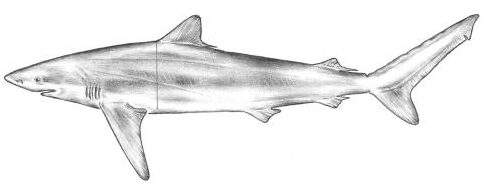 a)                                                                                         e)b)c)                                                                                                                     f)3) Čím je tvořena KOSTRA žraloka? 4) Co je to POSTRANNÍ ČÁRA a jaký má VÝZNAM? 5) Poznáš, jak se jmenuje ŽRALOK na obrázku č. 2? 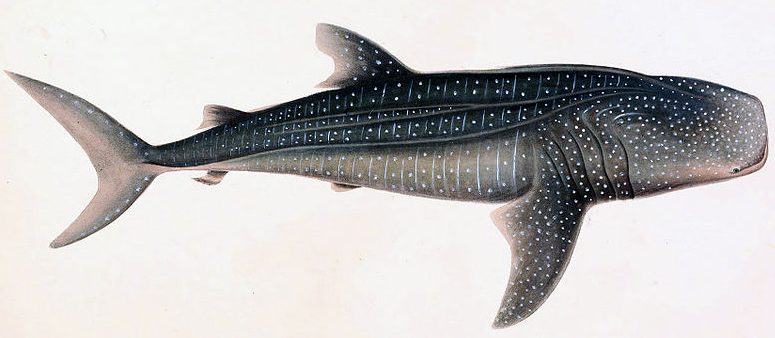     a) Jak se jmenuje?     b) Jaká je jeho barva?    c) V jakých částech oceánu žije?     d) Co je hlavní složkou jeho potravy?6) Kde mají rejnoci ústní otvor ?                        a kde často hledají potravu ? 7) Uveď druh rejnoka s nebezpečným BODCEM v zadní části těla.8) Znáš ještě nějaké jiné DRUHY rejnoků?